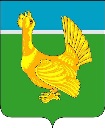 Администрация Верхнекетского районаПОСТАНОВЛЕНИЕВ соответствии со статьёй 48 Федерального закона от 6 октября 2003 года № 131-ФЗ «Об общих принципах организации местного самоуправления в Российской Федерации», постановляю:1. Признать утратившим силу постановление Администрации Верхнекетского района от 12.02.2020 № 104 «Об утверждении Порядка определения объема и условия предоставления субсидии на иные цели из местного бюджета муниципальным бюджетным и автономным учреждениям на обеспечение участия спортивных сборных команд Верхнекетского района в официальных региональных спортивных, физкультурных мероприятиях, проводимых на территории Томской области».2. Опубликовать настоящее постановление в информационном вестнике Верхнекетского района «Территория» и разместить на официальном сайте Администрации Верхнекетского района.3. Настоящее постановление вступает в силу со дня его официального опубликования.  4. Контроль за исполнением настоящего постановления возложить на заместителя Главы Верхнекетского района по социальным вопросам.Глава Верхнекетского района                                                                                 С.А. АльсевичЛ.В.ГерберДело-2,  УФ-1, КМСТ-1  24 августа 2022 г.р.п. Белый ЯрВерхнекетского района Томской области                № 811О признании утратившим силу постановления Администрации Верхнекетского района от 12.02.2020 № 104